Laudato Si’ Advocates Program2023-24 Program ApplicationIn addition to this application, please attach a resume highlighting your education and job experience, as well as any community/volunteer activities in which you have been involved. Include any experience you may have that is related to Catholic Social Teaching. The Laudato Si’ Advocate Program runs from September 2023 – May 2024 and includes a cohort retreat to be held in Washington D.C. (dates TBD). Applications received after June 1, 2023 will be considered on an as-needed basis. Section I: Personal InformationName: _____________________________________________________________________	(First)			(Middle Initial)		(Last)How did you hear about this internship?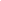 Section II.  Skills/InterestsAre you a practicing Catholic? 	     Yes		NoWhat type of work would you be most interested in doing during your internship?All 2023-24 Laudato Si’ Advocates will be required to attend an in-person retreat in Washington, D.C. This retreat will be paid for at no expense to you. Are you willing to make all reasonable adjustments to your schedule to attend the retreat?       Yes		NoSection III:  ExpectationsA. Why are you applying for the Laudato Si’ Advocates program this year? What do you hope to gain from this internship experience?B.  What skills and experience would you bring to the Laudato Si’ Advocates Program? How do you think these skills and experiences will benefit the Program and help you succeed? C. How does your faith influence your perspectives towards social and environmental issues?D. How does your faith influence your view of politics?D. In your opinion, what is one thing everyone should know about Catholic Social Teaching and why?E. Pope Francis wrote in Laudato si’: The external deserts in the world are growing, because the internal deserts have become so vast. For this reason, the ecological crisis is also a summons to profound interior conversion. It must be said that some committed and prayerful Christians, with the excuse of realism and pragmatism, tend to ridicule expressions of concern for the environment. Others are passive; they choose not to change their habits and thus become inconsistent. So what they all need is an “ecological conversion”, whereby the effects of their encounter with Jesus Christ become evident in their relationship with the world around them. Living our vocation to be protectors of God’s handiwork is essential to a life of virtue; it is not an optional or a secondary aspect of our Christian experience. (Laudato si’, no. 217)In your own words, what is Pope Francis saying?  How are you responding to this challenge in your own life?F. This position requires 5-7 working hours per week during the academic year, equaling no less than 20 and no more than 25 working hours per month.Do you agree to manage your own schedule and work within these boundaries?   Yes	NoSection IV:  ReferencesPlease list three people who know you well and are able to judge your general character, motivation and qualifications for becoming a Laudato Si’ Advocate. It is best to choose someone who has seen you work in a professional, volunteer, or ministry-based setting – for example employers, educators, a minister or a religious, or co-workers, excluding friends or family. By signing below, I certify that the information I have provided in this application is accurate to the best of my knowledge. ____________________________________	 ___________________________	Signature of applicant					Date	Please send your completed application to sarah@nrpe.org.Present AddressPresent AddressPresent AddressPermanent AddressPermanent AddressPermanent AddressAddress: Address: Address: Address: Address: Address: City: State: ZIP: City: State: ZIP: Cell or other Phone: Cell or other Phone: Cell or other Phone: Permanent Phone: Permanent Phone: Permanent Phone: Valid until: Valid until: Valid until: E-mail: E-mail: E-mail: Current Parish: (Arch)diocese: Current University or Place of Employment: Current University or Place of Employment: Major or Job Title: Major or Job Title: Level of education that will be completed as of May 2023:   HS grad ____   College (1st yr.) ____ (2nd yr.) ____ (3rd yr.) ____ (4th yr.) ____ Master’s level (1st yr.). ___   Master’s level (2nd yr.) ___   Level of education that will be completed as of May 2023:   HS grad ____   College (1st yr.) ____ (2nd yr.) ____ (3rd yr.) ____ (4th yr.) ____ Master’s level (1st yr.). ___   Master’s level (2nd yr.) ___   Name: Relationship: Relationship: Address: Address: Address: City: State: ZIP: Telephone: E-mail: E-mail: Name: Relationship: Relationship: Address: Address: Address: City: State: ZIP: Telephone: E-mail: E-mail: Name: Relationship:Relationship:Address: Address: Address: City: State: ZIP: Telephone: E-mail: E-mail: 